Düsseldorf/Bielefeld, 04.09.2017Bielefelder Glückspilz im doppelten Postcode-JubelBielefeld zum Ersten, zum Zweiten und zum Dritten: Bereits zum dritten Mal in diesem Jahr kann sich ein Teilnehmer der Deutschen Postcode Lotterie aus der ostwestfälischen Metropole über den Gewinn eines Straßenpreises freuen. Und das gleich doppelt.Im August hat der 28-jährige Lucas Tough aus dem Bielefelder Stadtteil Mitte dank seines Postcodes 33604 BT den Straßenpreis in Höhe von 20.000 Euro gewonnen, weil er mit zwei Losen an der Ziehung teilgenommen hat. Postcode-Moderator Felix Uhlig war persönlich nach Bielefeld gereist, um ihm die beiden Schecks zu überreichen.Glückspilz Lucas ist nicht allein, denn Bielefelder scheinen besonderes Lotterieglück zu haben: Im Februar hatte der 34-jährige Feuerwehrmann Kay mit gleich drei Losen insgesamt 30.000 Euro auf sein Konto überwiesen bekommen. Vier Monate später war es Rainer, der dank zweier Lose nicht nur 20.000 Euro einsackte, sondern seiner Ehefrau Ute endlich ihren Herzenswunsch erfüllen konnte: ein neues Auto.Lucas ist auf die Soziallotterie aufmerksam geworden, weil ein Kollege bereits bei der Deutschen Postcode Lotterie gewonnen hatte. „Da habe ich mir gedacht: Ich mache mit. Zumal ich dabei ja auch noch gemeinnützige Projekte unterstütze.“Die Ausbeute des 28-jährigen kann sich sehen lassen: im August zum ersten Mal an den Ziehungen teilgenommen und gleich das ganz große Los gezogen. Nun wandern in Kürze 20.000 Euro auf das Konto des Familienvaters, der britische Wurzeln hat. Lucas hat bereits genaue Vorstellungen, was er mit dem Gewinn machen wird. Für seinen fünfjährigen Sohn möchte er einen Teil beiseitelegen – und sich selbst mit einem neuen E-Bike beglücken. Ein kurzes Video zur Scheckübergabe ist hier zu finden.30 Prozent für gemeinnützige ProjekteLucas hat nicht nur eine Menge Geld gewonnen, mit seiner Teilnahme hat er auch dabei geholfen, gemeinnützige Projekte in seiner Nähe zu fördern. Bei der Deutschen Postcode Lotterie gehen von jedem Losbeitrag immer 30 Prozent an Förderprojekte aus den Bereichen Natur- und Umweltschutz, sozialer Zusammenhalt und Chancengleichheit. Informationen zu den Projekten und zur Bewilligung von Fördergeldern sind unter www.postcode-lotterie.de/projekte abrufbar.* Der Deutschen Postcode Lotterie ist der Umgang mit personenbezogenen Daten wichtig. Wir achten die Persönlichkeitsrechte unserer Gewinner und veröffentlichen Namen, persönliche Informationen sowie Bilder nur nach vorheriger Einwilligung. Über die Deutsche Postcode LotterieDie Deutsche Postcode Lotterie ist das jüngste Mitglied in der erfolgreichen Familie der europäischen Postcode Lotterien. Im Oktober 2016 ging sie in Deutschland an den Start. Die niederländische ‚Postcode Loterij‘ wurde im Jahr 1989 gegründet, 2005 die ‚Svenska PostkodLotteriet‘ in Schweden und ‚The People’s Postcode Lottery‘ in Großbritannien. Die Deutsche Postcode Lotterie wird von zwei prominenten Botschaftern repräsentiert: Katarina Witt und Kai Pflaume. International werden die Postcode Lotterien von vielen berühmten Persönlichkeiten unterstützt, darunter der ehemalige US-Präsident Bill Clinton, Tennis-Profi Rafael Nadal sowie Schauspieler und Menschenrechtsaktivist George Clooney.Das Prinzip: Mit dem Postcode zum MonatsgewinnBeim Monatsgewinn werden einmalig 250.000 Euro auf alle Lose im gewinnenden Postcode-Bereich verteilt. Zudem gewinnt jedes Los der dazugehörigen Postleitzahl 5.000 Euro – drei Lose kann ein Teilnehmer erwerben und so seinen Gewinn im gezogenen Postleitzahlen-Bereich verdreifachen. 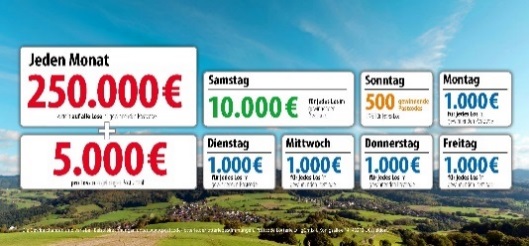 Die Projekte: Gewinnen und zugleich in der Nähe helfenMit einem Los der Deutschen Postcode Lotterie gewinnt auch immer der gute Zweck, denn 30 Prozent des Losbeitrags fließen in gemeinnützige Projekte in der direkten Nähe der Teilnehmer. Ein unabhängiger Beirat unter Vorsitz der ehemaligen Bundestagspräsidentin Prof. Dr. Rita Süssmuth entscheidet über die Auswahl der Projekte aus den Bereichen Bildung, Tier- und Umweltschutz, Kultur und sozialer Zusammenhalt. Weitere Informationen zu unseren Projekten erhalten Sie auf unserer Website www.postcode-lotterie.de/projekte.Die Ziehung: Persönliche Gewinnbenachrichtigung
Hier werden die Gewinner von allen Preisen für den betreffenden Monat ermittelt. Die monatliche Ziehung besteht aus fünf Einzelziehungen. An diesen Ziehungen nehmen sämtliche gültige Lose teil. Die Gewinner werden per Anruf, Brief oder E-Mail über ihren Gewinn informiert. Die Teilnahme ist ab 18 Jahren möglich. Die nächste Ziehung ist am 7. September.Weitere Informationen sowie der Gewinnplan sind auf unserer Website www.postcode-lotterie.de abrufbar. Besuchen Sie uns auch auf Facebook unter www.facebook.com/PostcodeLotterie. Pressekontakt: 
Nicolas Berthold, Pressesprecher
Postcode Lotterie DT gGmbHMartin-Luther-Platz 28D-40212 DüsseldorfTelefon: +49 (0) 211 94283832Mobil: +49 (0) 172 3138886E-Mail: nicolas.berthold@postcode-lotterie.de